ASSUNTO: Justificativa de falta do Vereador na sessão realizada no dia 05 de outubro, conforme atestado médico em anexo, com base nos artigos 81, I, “a”; 156, I, e 167, parágrafo 1°, da Resolução n° 276/2010, do vigente Regimento Interno.DESPACHO:                            SALA DAS SESSÕES____/____/_____PRESIDENTE DA MESA	                             REQUERIMENTO Nº            DE 2020SENHOR PRESIDENTE,SENHORES VEREADORES E SENHORAS VEREADORAS,		REQUEIRO ao Plenário, com base nos artigos 81, I, “a”; 156, I, e 167, § 1°, da Resolução n° 276/2010, do Regimento Interno, Justificativa de falta, por doença, conforme atestado médico anexo, da Vigésima Sétima (27ª) Sessão Ordinária do Quarto (4º) Ano da Décima Sétima (17º) Legislatura, ocorrido no último dia 05 de outubro de 2020.Justificativa:O artigo 81, inciso I, alínea “a”, do Regimento Interno Vigente, garante ao Vereador faltar justificativamente, por motivo de doença, através de requerimento fundamentado. Assim, o atestado em anexo comprova e justifica a falta.Sala das Sessões “Vereador Santo Rótolli”, em 14 de outubro de 2020.VEREADOR ORIVALDO APARECIDO MAGALHÃES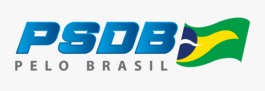 